  Formulaire de demande d’autorisation pour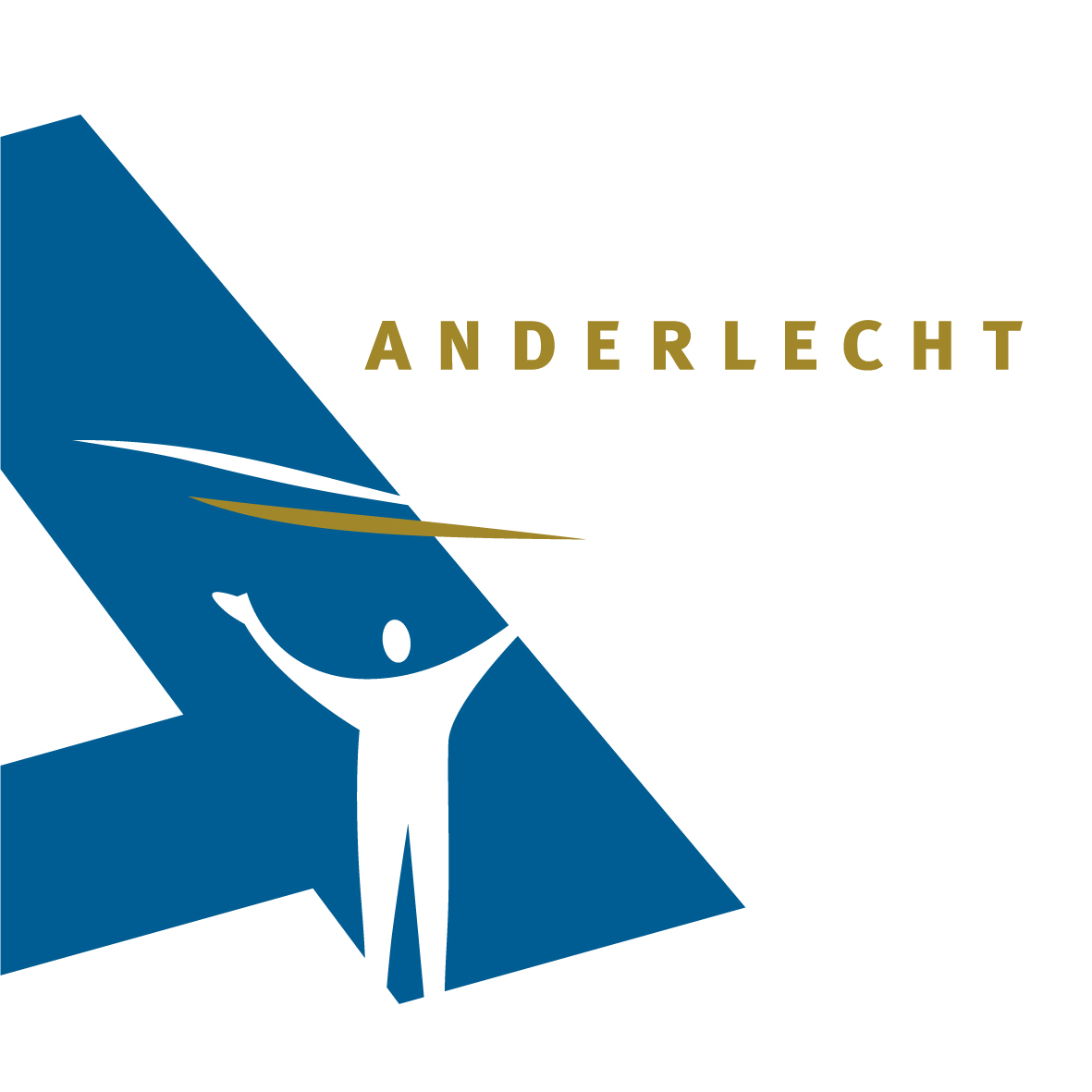 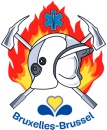 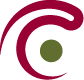 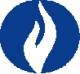 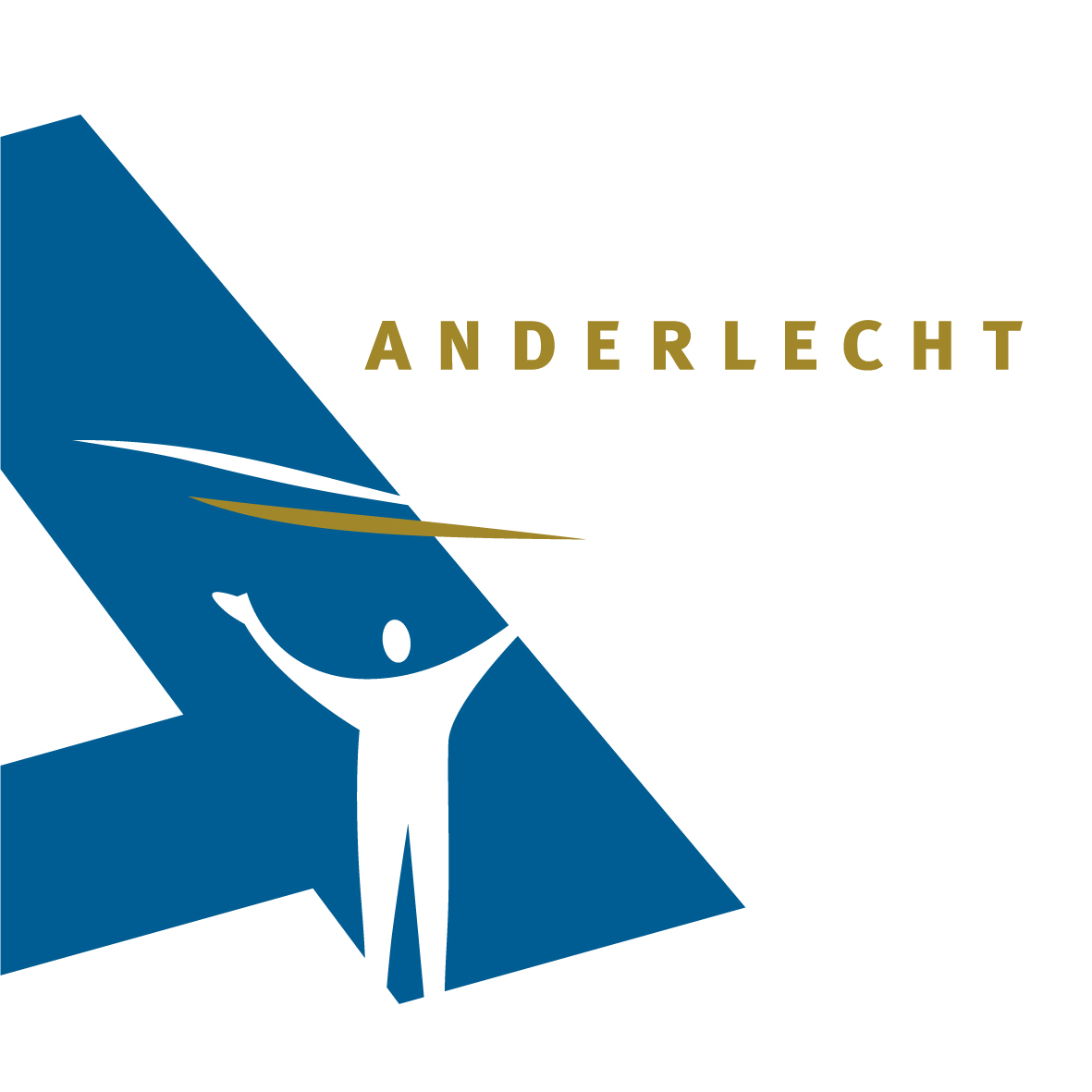 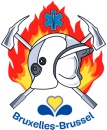 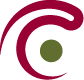 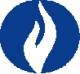   l’organisation d’un événementVOLET A : FICHE DE RENSEIGNEMENTS D’UN ÉVÉNEMENTContacts : Service Evénements – Rue de Birmingham 225– 1070 Bruxelleseventanderlecht@anderlecht.brusselsVotre demande doit être introduite auprès du service Evénements de la Commune d'Anderlecht, en version informatique, par mail à l’adresse : eventanderlecht@anderlecht.brusselsVeuillez mentionner le nom de l’événement, le lieu et la date dans le sujet du mail.Délais à respecter : ce formulaire est à renvoyer au plus tard 45 jours ouvrables avant la mise en place de l’activité, à la Commune d'Anderlecht.Ce formulaire est divisé en deux parties : Volet A : la fiche de renseignement d’un événement reprend l’essentiel des informations nécessaires aux services communaux, aux services d’Incendie, aux services médicaux et aux services de Police. Volet B : le formulaire de demandes d’aides logistiques à la Commune d'Anderlecht est à compléter si vous souhaitez solliciter un soutien logistique pour votre événement.Si la commune l’estime nécessaire, elle peut demander un avis et/ou une intervention des services publics de sécurité (Pompiers, Police, …).Les prestations effectuées pour des missions de prévention par ces services peuvent donner lieu au paiement d’une redevance à votre charge.Votre événement ne nécessite peut-être pas de compléter toutes les rubriques. Veuillez-vous limiter à celles qui sont d’application.1. Données générales1. Données généralesNom de l’événementLieu (nom commun du site - Adresse et/ou itinéraire)Précisez si plusieurs communes sont concernées :  Date(s) et heure(s)Date(s) :  Date(s) :  H. début :  Montage (dates et heures)Date(s) :  Date(s) :  H. début :  Démontage (dates et heures)Date(s) :  Date(s) :  H. début :  Si le lieu est un espace public géré par une autre instance que la commune (privé, institution…), un accord préalable du gestionnaire est indispensable (à joindre).Toute installation sur l’espace public pour une durée de plus de 3 mois et/ou sur un site classé, plus de 7 jours (ou sur sol meuble), doit faire l’objet d’une demande de permis d’urbanisme, soumise par vous-même à l’Administration de l’Aménagement du Territoire et du Logement (A.A.T.L.-C.C.N.: Rue du Progrès, 80/1 - 1035 Bxl).Si le lieu est un espace public géré par une autre instance que la commune (privé, institution…), un accord préalable du gestionnaire est indispensable (à joindre).Toute installation sur l’espace public pour une durée de plus de 3 mois et/ou sur un site classé, plus de 7 jours (ou sur sol meuble), doit faire l’objet d’une demande de permis d’urbanisme, soumise par vous-même à l’Administration de l’Aménagement du Territoire et du Logement (A.A.T.L.-C.C.N.: Rue du Progrès, 80/1 - 1035 Bxl).Description générale de l’événement : Que souhaitez-vous réaliser ? / Concept, but…Description générale de l’événement : Que souhaitez-vous réaliser ? / Concept, but…Description générale de l’événement : Que souhaitez-vous réaliser ? / Concept, but…Description générale de l’événement : Que souhaitez-vous réaliser ? / Concept, but…Accès à l’événementAccès à l’événement☐ Accessible à tous ☐ Gratuit ☐ Sur invitation ☐ Payant (montant de    € à     €)☐ Accessible à tous ☐ Gratuit ☐ Sur invitation ☐ Payant (montant de    € à     €)HistoriqueL’événement a-t-il déjà été organisé dans le passé ? Si oui  combien de fois :   L’événement a-t-il déjà été organisé dans le passé ? Si oui  combien de fois :   L’événement a-t-il déjà été organisé dans le passé ? Si oui  combien de fois :   L’événement a-t-il déjà été organisé dans le passé ? Si oui  combien de fois :   Date(s) et lieu(x) du dernier événement :   Date(s) et lieu(x) du dernier événement :   Date(s) et lieu(x) du dernier événement :   Date(s) et lieu(x) du dernier événement :   Date(s) et lieu(x) du dernier événement :   Publicité prévue pour l’événement Publicité prévue pour l’événement Publicité prévue pour l’événement ☐ TV ☐ Radio ☐ Affichage ☐ Internet ☐ autre :   2. L’organisateurA. CoordonnéesA. CoordonnéesAssociation /Institution/etcNOM :  NOM :  NOM :  NOM :  NOM :  NOM :  NOM :  NOM :  NOM :  Statut : ☐ asbl ☐ sprl ☐ sa☐ autre :  Statut : ☐ asbl ☐ sprl ☐ sa☐ autre :  Association /Institution/etcAdresse :  Adresse :  Adresse :  Adresse :  Adresse :  Adresse :  Adresse :  Adresse :  Adresse :  Adresse :  Adresse :  Responsable légal Mme ☐ M ☐Mme ☐ M ☐Mme ☐ M ☐NOM et Prénom :   NOM et Prénom :   NOM et Prénom :   NOM et Prénom :   NOM et Prénom :   NOM et Prénom :   NOM et Prénom :   Fonction (titre…) :  Responsable légal E-mail :  E-mail :  E-mail :  E-mail :  E-mail :  E-mail :  E-mail :  Tél. :  Tél. :  Tél. :  Fax :  Personne de contact☐ idem ci-dessus☐ idem ci-dessus☐ idem ci-dessus☐ idem ci-dessus☐ Mme ☐M  NOM et Prénom :   NOM et Prénom :   NOM et Prénom :   NOM et Prénom :   NOM et Prénom :   NOM et Prénom :  Personne de contactE-mail :  E-mail :  E-mail :  E-mail :  E-mail :  E-mail :  E-mail :  Tél. :  Tél. :  Tél. :  Fax :  Responsable sur site1☐ idem ci-dessus☐ idem ci-dessus☐ idem ci-dessus☐ idem ci-dessus☐ Mme ☐ M NOM et Prénom :   NOM et Prénom :   NOM et Prénom :   NOM et Prénom :   NOM et Prénom :   NOM et Prénom :  Responsable sur site1E-mail : E-mail : E-mail : E-mail : E-mail : E-mail : E-mail : Tél. :  Tél. :  Tél. :  Fax :  Assurance Responsabilité Civile « Organisateur »2Assurance Responsabilité Civile « Organisateur »2Assurance Responsabilité Civile « Organisateur »2Assurance Responsabilité Civile « Organisateur »2Assurance Responsabilité Civile « Organisateur »2Assurance Responsabilité Civile « Organisateur »2Assurance Responsabilité Civile « Organisateur »21Afin de veiller au bon encadrement et à la sécurité de votre événement, vous devez désigner un nombre suffisant de responsables. Au minimum un de ceux-ci doit être joignable et identifiable à tout instant et en mesure d’intervenir immédiatement et efficacement en cas de nécessité.2Vous devez conclure, avant l’événement, une assurance couvrant tous les risques inhérents aux activités que vous organisez (copie à joindre)1Afin de veiller au bon encadrement et à la sécurité de votre événement, vous devez désigner un nombre suffisant de responsables. Au minimum un de ceux-ci doit être joignable et identifiable à tout instant et en mesure d’intervenir immédiatement et efficacement en cas de nécessité.2Vous devez conclure, avant l’événement, une assurance couvrant tous les risques inhérents aux activités que vous organisez (copie à joindre)B. Données de facturation :  ☐ idem ci-dessusB. Données de facturation :  ☐ idem ci-dessusAssociation/institution/etc.Association/institution/etc.Association/institution/etc.Statut : ☐ asbl ☐ sprl ☐ sa ☐ autre :   Statut : ☐ asbl ☐ sprl ☐ sa ☐ autre :   Statut : ☐ asbl ☐ sprl ☐ sa ☐ autre :   Adresse de facturationAdresse de facturationAdresse de facturation3. Description détaillée de l’événementA. Quels types d’activités sont prévus lors de votre événement ? (vous pouvez cocher plusieurs cases)A. Quels types d’activités sont prévus lors de votre événement ? (vous pouvez cocher plusieurs cases)☐ Animation sonore, concert(s)1Programmation à joindrePrécisez la/les famille(s) musicale(s) (fanfare, classique, Jazz, Rock, DJ, électro, Hip-Hop…) :   ☐ Animation sonore, concert(s)1Programmation à joindreNoms des artistes (groupe, musiciens, chanteur…) :   ☐ Animation sonore, concert(s)1Programmation à joindreUtilisation du son amplifié (micro, baffles,...) : ☐ OUI ☐ NON☐ Animation sonore, concert(s)1Programmation à joindreDépassement de 85dB(A) : ☐ OUI ☐ NON☐ Spectacle(s)Programmation à joindrePrécisez la nature du/des spectacle(s) (Théâtre, arts du cirque…) :  ☐ Spectacle(s)Programmation à joindreNoms des artistes (groupe, compagnie…) : ☐ Cortège(s)Précisez le type de cortège (Parade, commémoration…) :  ☐ FêtesPrécisez la nature de la fête (de quartier/voisins, folklorique, pour enfants…) :  ☐ Activité(s) sportive(s)Précisez la nature des activités sportives (course, cyclisme, football, randonnée…) :  ☐ Exposition(s) & art(s)Précisez la nature des activités (installations artistiques, exposition…) :  ☐ Brocante, braderie, marché, foirePrécisez la nature des activités commerciales, le nombre de stands et les types de produits vendus :  ☐ Vente sur l’espace publicQu’est-il prévu ?  ☐ Commerçants ambulants  A joindre : Liste des commerçants, n° d’entreprise, types de produits, énergie…☐ Exploitation HORECA par l’organisation (bar, buvette…)  avec ?: ☐ débit de boissons ☐ restauration☐ Extension de terrasses de commerces existants  précisez :  Précisez la nature des activités, le nombre de stands et les types de produits vendus :  ☐ Action(s) de sensibilisation Précisez le type d’action(s) (stand, distribution d’imprimés, collecte…) :  L’action est-elle ☐ statique ou ☐ mobile ? / Quel est le but de l’action ? :    ☐ Action(s) promotionnelle(s)Précisez le type d’action(s) (marque(s), distribution, stand, véhicule publicitaire…) :   L’action est-elle ☐ statique ou ☐ mobile ? / Quel est le but de l’action ? :  ☐ Tournage, Retransmission TVPrécisez la nature, le déroulement et le matériel prévu (infrastructures particulières…) : ☐ Lâcher de ballons2(Ballonnets)Précisez le nombre de ballons prévus, l’endroit précis et le déroulement :  ☐ Feu d’artifice3☐ Effets pyrotechniquesPrécisez l’endroit, l’heure  et le type (catégorie de feu d’artifice, effets indoor/outdoor, fumée, flammes nues…) :  ☐ Autre(s)Précisez : 1Les prescriptions en matière de lutte contre le bruit (limite de 85dB(A)) (Infos : Bruxelles Environnement - https://environnement.brussels/thematiques/bruit/son-amplifie-electroniquement) et les conditions de la SABAM (droits d’auteurs) doivent être respectées. Toute activité sonore doit cesser entre 22h00 et 07h00 (sauf autorisation spécifique de la commune).2Pour un lâcher de plus de 1000 ballons, l’autorisation préalable « du SPF Mobilité et Transports - Trafic Aérien » est indispensable (Infos : Rue du Progrès 80/ bte 5  - 1030 Bruxelles  - +32 (0)2 277 43 11 - civilair@mobilit.fgov.be)3 Pour tout feu d’artifice : La commune doit demander l’avis et le contrôle des pompiers (Infos : SIAMU - www.firebru.irisnet.be – even@firebru.irisnet.be ). L’autorisation préalable « du SPF Mobilité et Transports - Trafic Aérien » est indispensable (infos, voir ci-dessus).  Vous devez joindre un dossier technique feu d’artifice et/ou effets pyrotechniques comprenant : Noms des organisateurs, artificier, responsable du tir  (qualifications…), responsable du stockage. Date, heure, durée et lieu du tir. Date, heure du montage, lieu de stockage ou lieu de provenance (avec quantité). Liste des types d’ artifices (N° d’agrément, marquage CE, nom commercial), nombre, diamètre des mortiers, portée ; quantité de matières explosives / Plans à l’échelle 1/200 reprenant : zone de tir, emplacement des charges, barrières, zone de retombées, zone de sécurité, point de rdv pompiers, accès au site, bouches/bornes d’incendie, emplacement du stockage, indication des bâtiments à risque dans un rayon de 200m / Dispositions prises sur base d’une analyse de risques (pour le public et pour le voisinage) / Copies de : assurance RC, autorisation du SPF Mobilité et Transport – Trafic aérien, autorisation de transport ADR, autorisation de stockage, fiches de sécurité.1Les prescriptions en matière de lutte contre le bruit (limite de 85dB(A)) (Infos : Bruxelles Environnement - https://environnement.brussels/thematiques/bruit/son-amplifie-electroniquement) et les conditions de la SABAM (droits d’auteurs) doivent être respectées. Toute activité sonore doit cesser entre 22h00 et 07h00 (sauf autorisation spécifique de la commune).2Pour un lâcher de plus de 1000 ballons, l’autorisation préalable « du SPF Mobilité et Transports - Trafic Aérien » est indispensable (Infos : Rue du Progrès 80/ bte 5  - 1030 Bruxelles  - +32 (0)2 277 43 11 - civilair@mobilit.fgov.be)3 Pour tout feu d’artifice : La commune doit demander l’avis et le contrôle des pompiers (Infos : SIAMU - www.firebru.irisnet.be – even@firebru.irisnet.be ). L’autorisation préalable « du SPF Mobilité et Transports - Trafic Aérien » est indispensable (infos, voir ci-dessus).  Vous devez joindre un dossier technique feu d’artifice et/ou effets pyrotechniques comprenant : Noms des organisateurs, artificier, responsable du tir  (qualifications…), responsable du stockage. Date, heure, durée et lieu du tir. Date, heure du montage, lieu de stockage ou lieu de provenance (avec quantité). Liste des types d’ artifices (N° d’agrément, marquage CE, nom commercial), nombre, diamètre des mortiers, portée ; quantité de matières explosives / Plans à l’échelle 1/200 reprenant : zone de tir, emplacement des charges, barrières, zone de retombées, zone de sécurité, point de rdv pompiers, accès au site, bouches/bornes d’incendie, emplacement du stockage, indication des bâtiments à risque dans un rayon de 200m / Dispositions prises sur base d’une analyse de risques (pour le public et pour le voisinage) / Copies de : assurance RC, autorisation du SPF Mobilité et Transport – Trafic aérien, autorisation de transport ADR, autorisation de stockage, fiches de sécurité.B. Programme : précisez le déroulement des différentes activités (+ répétitions, essais son, détails…) - ☐ Joint en annexeB. Programme : précisez le déroulement des différentes activités (+ répétitions, essais son, détails…) - ☐ Joint en annexeDate(s)H débutH débutH fin 4. Public et participants à l’événement A. Participants aux activités : les personnes qui participent activement à l’évènement, des coureurs (avec dossards), des sportifs participant à une compétition, des exposants, des artistes sur scène, des marcheurs dans un cortège, des musiciens d’une fanfare, etc.A. Participants aux activités : les personnes qui participent activement à l’évènement, des coureurs (avec dossards), des sportifs participant à une compétition, des exposants, des artistes sur scène, des marcheurs dans un cortège, des musiciens d’une fanfare, etc.A. Participants aux activités : les personnes qui participent activement à l’évènement, des coureurs (avec dossards), des sportifs participant à une compétition, des exposants, des artistes sur scène, des marcheurs dans un cortège, des musiciens d’une fanfare, etc.Nombre estimé de participants Estimation pour l’ensemble de l’événement :   Estimation pour l’ensemble de l’événement :   Estimation pour l’ensemble de l’événement :   Estimation pour l’ensemble de l’événement :   Nombre estimé de participants ☐ Nombre maximum fixé :  ☐ Nombre maximum fixé :  ☐ Nombre maximum fixé :  ☐ Nombre maximum fixé :  Catégorie d’âge des participantsCatégorie d’âge des participants☐ mixte/familial☐ mixte/familialMajorité : ☐ enfants ☐ jeunes ☐ adultes ☐ seniorsDescription des participantsPrécisez chaque type de participant, le nombre par type, s’ils sont professionnels ou amateurs (entraînés/non entraînés)   Précisez chaque type de participant, le nombre par type, s’ils sont professionnels ou amateurs (entraînés/non entraînés)   B. Spectateurs / Public / Visiteurs : les personnes qui viennent voir ou encourager les participants : supporters, visiteurs d’une exposition ou d’un marché, fans d’un artiste, spectateurs (assis ou debout) en bordure de l’activité, etc.B. Spectateurs / Public / Visiteurs : les personnes qui viennent voir ou encourager les participants : supporters, visiteurs d’une exposition ou d’un marché, fans d’un artiste, spectateurs (assis ou debout) en bordure de l’activité, etc.B. Spectateurs / Public / Visiteurs : les personnes qui viennent voir ou encourager les participants : supporters, visiteurs d’une exposition ou d’un marché, fans d’un artiste, spectateurs (assis ou debout) en bordure de l’activité, etc.B. Spectateurs / Public / Visiteurs : les personnes qui viennent voir ou encourager les participants : supporters, visiteurs d’une exposition ou d’un marché, fans d’un artiste, spectateurs (assis ou debout) en bordure de l’activité, etc.Nombre estimé de spectateursNombre estimé de spectateursEstimation pour l’ensemble de l’événement :   Estimation pour l’ensemble de l’événement :   Estimation pour l’ensemble de l’événement :   Estimation pour l’ensemble de l’événement :   Nombre estimé de spectateursNombre estimé de spectateurs☐ Nombre maximum fixé (limite) :   ☐ Nombre maximum fixé (limite) :   ☐ Nombre maximum fixé (limite) :   ☐ Nombre maximum fixé (limite) :   Catégorie d’âge du publicCatégorie d’âge du publicCatégorie d’âge du public☐ mixte/familial☐ mixte/familialMajorité : ☐ enfants ☐ jeunes ☐ adultes ☐ seniorsType du public attendu Type du public attendu Type du public attendu ☐ assis, statique ☐ debout, calme ☐ debout dynamique ☐ mélangeDensité☐ faible (public clairsemé) ☐ moyenne (public rapproché) ☐ forte (progression difficile) ☐ très forte (progression très difficile)☐ faible (public clairsemé) ☐ moyenne (public rapproché) ☐ forte (progression difficile) ☐ très forte (progression très difficile)☐ faible (public clairsemé) ☐ moyenne (public rapproché) ☐ forte (progression difficile) ☐ très forte (progression très difficile)5. Description des aspects pratiquesA. Informations par rapport à l’implantation générale de l’événement  Plan de situation à joindre*Site de l’événement : Emprise totale de l’événement:    X    mSite de l’événement : Emprise totale de l’événement:    X    mSi vous avez prévus de rassembler le public dans une enceinte  ☐ Site clôturé par quoi ? (Barrières …):   Il y a-t-il des sorties de secours prévues ?  Nombre :       +  Largeur des sorties de secours :     mSi vous avez prévu un cortège (parcours, défilé …)  ☐ Déambulation: ☐ sur le trottoir sur la chausséeLors du cortège, qu’est-il prévu ? : ☐ animation sonore ☐ véhicules motorisés ☐ cotillons ☐ animaux ☐ autres :   Précisez (type, nombre…) et expliquez l’itinéraire du parcours (horaire, noms des rues, départ/rassemblement, arrêts/pauses, arrivée/dislocation):*Vous devez joindre en annexe un plan de situation (zone occupée, périmètre de l’événement, situation sur la place/rue, le quartier, le parcours…)B. Propreté : Quels dispositifs avez-vous prévus sur le site de l’événement afin de garantir la propreté ?B. Propreté : Quels dispositifs avez-vous prévus sur le site de l’événement afin de garantir la propreté ?B. Propreté : Quels dispositifs avez-vous prévus sur le site de l’événement afin de garantir la propreté ?Description des dispositifs de propreté prévusDescription des dispositifs de propreté prévusDescription des dispositifs de propreté prévusDescription des dispositifs de propreté prévus☐ poubelles - nombre :   ☐ containers - nombre :   ☐ tri sélectif – quoi ? :   ☐ poubelles - nombre :   ☐ containers - nombre :   ☐ tri sélectif – quoi ? :   ☐ Personnel préposé (organisation) - nombre :   ☐ Passage de balayeuses – nombre, quand ? :   ☐ Autre(s) dispositifs/ précisions :   ☐ Personnel préposé (organisation) - nombre :   ☐ Passage de balayeuses – nombre, quand ? :   ☐ Autre(s) dispositifs/ précisions :   Nettoyage du siteDate(s) et horaire :   Date(s) et horaire :   Date(s) et horaire :   Vous devez veiller à maintenir la  propreté du site et de ses abords immédiats durant la durée de l'événement et à la fin de celui-ci.Vous devez veiller à maintenir la  propreté du site et de ses abords immédiats durant la durée de l'événement et à la fin de celui-ci.Vous devez veiller à maintenir la  propreté du site et de ses abords immédiats durant la durée de l'événement et à la fin de celui-ci.C. Sanitaires : avez-vous prévu des toilettes ? ☐ Non (ne complétez pas cette rubrique) ☐ Oui  (complétez ci-dessous)C. Sanitaires : avez-vous prévu des toilettes ? ☐ Non (ne complétez pas cette rubrique) ☐ Oui  (complétez ci-dessous)Description des toilettes prévuesDescription des toilettes prévuesDescription des toilettes prévues☐ chimiques - nombre :   ☐ urinoir(s) - nombre :   ☐ sèches - nombre :   ☐ accord(s) avec commerce(s) environnant(s) :   ☐ container(s) WC - nombre :   ☐ pour PMR - nombre :                ☐ Autre(s) :   ☐ accord(s) avec commerce(s) environnant(s) :   ☐ container(s) WC - nombre :   ☐ pour PMR - nombre :                ☐ Autre(s) :   Sanitaires à prévoir à vos frais, en nombre suffisant par rapport au public attendu. Une signalisation (fléchage) adéquate est aussi à prévoir.Sanitaires à prévoir à vos frais, en nombre suffisant par rapport au public attendu. Une signalisation (fléchage) adéquate est aussi à prévoir.D. Environnement : Avez-vous prévu d’intégrer des aspects écologiques à l’événement ? ☐ Non ☐ Oui (complétez ci-dessous)☐ Gestion et traitement des déchets :   ☐ Gestion et traitement des déchets :   ☐ Utilisation rationnelle de l’énergie et/ou de l’eau :   ☐ Utilisation rationnelle de l’énergie et/ou de l’eau :   E. Infrastructures : Avez-vous prévu d’installer des infrastructures sur le site de l’événement ? ☐ Non ☐ Oui (complétez)E. Infrastructures : Avez-vous prévu d’installer des infrastructures sur le site de l’événement ? ☐ Non ☐ Oui (complétez)Installations temporaires, matérielInstallations temporaires, matérielInstallations temporaires, matérielInstallations temporaires, matérielNombreDescription (dimensions, poids…)☐ Barrières ☐ Nadar (☐ Heras ☐ Crash)☐ Barrières ☐ Nadar (☐ Heras ☐ Crash)☐ Barrières ☐ Nadar (☐ Heras ☐ Crash)☐ Barrières ☐ Nadar (☐ Heras ☐ Crash)But :  ☐ Tentes, stands, échoppes, chalets (< 15 m²)☐ Tentes, stands, échoppes, chalets (< 15 m²)☐ Tentes, stands, échoppes, chalets (< 15 m²)☐ Tentes, stands, échoppes, chalets (< 15 m²)☐ Chapiteau(x) ( > 15 m²)☐ Chapiteau(x) ( > 15 m²)☐ Chapiteau(x) ( > 15 m²)☐ Chapiteau(x) ( > 15 m²)☐ Podium(s) ☐ scène ouverte ☐ scène couverte☐ praticables☐ scène ouverte ☐ scène couverte☐ praticables☐ scène ouverte ☐ scène couverte☐ praticables☐ Tribune(s) / gradin(s)Joindre un plan de montage avec les escaliers☐ Tribune(s) / gradin(s)Joindre un plan de montage avec les escaliers☐ Tribune(s) / gradin(s)Joindre un plan de montage avec les escaliers☐ Tribune(s) / gradin(s)Joindre un plan de montage avec les escaliersNombre de places debout et assises ? :  ☐ Structures métalliques (Échafaudages…)☐ Structures métalliques (Échafaudages…)☐ Structures métalliques (Échafaudages…)☐ Structures métalliques (Échafaudages…)☐ Plateforme  ☐ rampe d’accès☐ Plateforme  ☐ rampe d’accès☐ Plateforme  ☐ rampe d’accès☐ Plateforme  ☐ rampe d’accès☐ Containers (cabines de chantier…)☐ Containers (cabines de chantier…)☐ Containers (cabines de chantier…)☐ Containers (cabines de chantier…)☐ Véhicule(s) de Commerce(s) ambulant(s)☐ Véhicule(s) de Commerce(s) ambulant(s)☐ Véhicule(s) de Commerce(s) ambulant(s)☐ Véhicule(s) de Commerce(s) ambulant(s)☐ avec cuisson : gaz ? /    ☐ Véhicules spéciaux (grue, camion…)☐ Véhicules spéciaux (grue, camion…)☐ Véhicules spéciaux (grue, camion…)☐ Véhicules spéciaux (grue, camion…)☐ Manège(s) forain(s)☐ Manège(s) forain(s)☐ Manège(s) forain(s)☐ Manège(s) forain(s)☐ Écran(s) géant(s)☐ Écran(s) géant(s)☐ Écran(s) géant(s)☐ Écran(s) géant(s)☐ Matériel gonflable ☐ Château(x) ☐ Arche(s)☐ Matériel gonflable ☐ Château(x) ☐ Arche(s)☐ Matériel gonflable ☐ Château(x) ☐ Arche(s)☐ Matériel gonflable ☐ Château(x) ☐ Arche(s)☐ Portique(s)☐ Portique(s)☐ Portique(s)☐ Passerelle(s)☐ Drapeaux, hampes☐ Drapeaux, hampes☐ Drapeaux, hampes☐ ParasolsHauteur minimum :   ☐ Autre(s) :    ☐ Autre(s) :    ☐ Autre(s) :    ☐ Autre(s) :    Installations techniques Installations techniques Installations techniques Installations techniques Description (nombre, puissance…)Description (nombre, puissance…)☐ Électricité1  ☐ bornes électriques (utilisation)☐ ouverture compteur(s) ☐ coffrets ☐ câblage☐ Électricité1  ☐ bornes électriques (utilisation)☐ ouverture compteur(s) ☐ coffrets ☐ câblage☐ Électricité1  ☐ bornes électriques (utilisation)☐ ouverture compteur(s) ☐ coffrets ☐ câblage☐ Électricité1  ☐ bornes électriques (utilisation)☐ ouverture compteur(s) ☐ coffrets ☐ câblage☐ Groupe(s) électrogène(s)2☐ essence ☐ diesel☐ Groupe(s) électrogène(s)2☐ essence ☐ diesel☐ Groupe(s) électrogène(s)2☐ essence ☐ diesel☐ Groupe(s) électrogène(s)2☐ essence ☐ dieselPrécisez le nombre et le stockage du combustible :   Précisez le nombre et le stockage du combustible :   ☐ Son & Lumières ☐ sono ☐ enceintes acoustiques☐ micro ☐ système d’éclairage ☐ effets lumière☐ Son & Lumières ☐ sono ☐ enceintes acoustiques☐ micro ☐ système d’éclairage ☐ effets lumière☐ Son & Lumières ☐ sono ☐ enceintes acoustiques☐ micro ☐ système d’éclairage ☐ effets lumière☐ Son & Lumières ☐ sono ☐ enceintes acoustiques☐ micro ☐ système d’éclairage ☐ effets lumièrePrécisez :   ☐ régie ☐ tours ☐ suspensions : H.min. =  mPrécisez :   ☐ régie ☐ tours ☐ suspensions : H.min. =  m☐ Alimentation en eau 3 ☐ col de cygne ☐ utilisation borne d’incendie☐ Alimentation en eau 3 ☐ col de cygne ☐ utilisation borne d’incendie☐ Alimentation en eau 3 ☐ col de cygne ☐ utilisation borne d’incendie☐ Alimentation en eau 3 ☐ col de cygne ☐ utilisation borne d’incendiePrécisez :   ☐ distribution d’eau gratuitePrécisez :   ☐ distribution d’eau gratuite☐ Cuissons/chauffage☐ Barbecue ☐ Brasero ☐ Chauffage☐ Cuissons/chauffage☐ Barbecue ☐ Brasero ☐ Chauffage☐ Cuissons/chauffage☐ Barbecue ☐ Brasero ☐ Chauffage☐ Cuissons/chauffage☐ Barbecue ☐ Brasero ☐ ChauffagePrécisez le nombre et le type (électricité, charbon, gaz) :Précisez le nombre et le type (électricité, charbon, gaz) :☐ Autre(s) Précisez : Précisez : Précisez : Si vous installez des infrastructures sur l’espace public, un plan d’implantation est impérativement à joindre à ce formulaire :  plan à l’échelle (entre 1/50ème et 1/200ème), avec légende (reprenant les dimensions des installations (emprises totales), des espaces libres, des voies de circulation, des sorties de secours, des accès ; l’emplacement des barrières et obstacles, des bouches d’incendie, des armoires électriques ; l’environnement immédiat…)Si vous installez des infrastructures sur l’espace public, un plan d’implantation est impérativement à joindre à ce formulaire :  plan à l’échelle (entre 1/50ème et 1/200ème), avec légende (reprenant les dimensions des installations (emprises totales), des espaces libres, des voies de circulation, des sorties de secours, des accès ; l’emplacement des barrières et obstacles, des bouches d’incendie, des armoires électriques ; l’environnement immédiat…)Un passage libre de 4m doit être maintenu en permanence pour le passage des véhicules de secours. Rien ne peut être placé sur les grilles, bouches d’aération, taques des réseaux des sociétés distributrices (eau, électricité, gaz). L’accès aux bouches/bornes d’incendie doit être garanti, dégagé et bien visible.Un passage libre de 4m doit être maintenu en permanence pour le passage des véhicules de secours. Rien ne peut être placé sur les grilles, bouches d’aération, taques des réseaux des sociétés distributrices (eau, électricité, gaz). L’accès aux bouches/bornes d’incendie doit être garanti, dégagé et bien visible.Toute installation technique implantée sur l’espace public nécessite un contrôle par un organisme agréé avant l’ouverture de l’événement.Toute installation technique implantée sur l’espace public nécessite un contrôle par un organisme agréé avant l’ouverture de l’événement.1Tous les sites ne sont pas équipés de bornes électriques. Renseignez-vous auprès de la commune compétente. Pour toute ouverture de compteur, une demande doit être faite par l’organisateur auprès de Sibelga. (Infos : Tél. : +32 2 274 36 40 - nrb_fo_fe@sibelga.be)2 Si la puissance est supérieure à 250 kVa, vous devez obtenir avant l’événement un permis d’environnement provisoire auprès de « Bruxelles Environnement » (Infos : +32 (0)2 775.75.75 / info@bruxellesenvironnement.be / www.bruxellesenvironnement.be) et l’avis du SIAMU est indispensable.3 Vous devez introduire vous-même une demande auprès de Vivaqua. (Infos : Tél. : +32 2 518 81 11 - info@vivaqua.be)1Tous les sites ne sont pas équipés de bornes électriques. Renseignez-vous auprès de la commune compétente. Pour toute ouverture de compteur, une demande doit être faite par l’organisateur auprès de Sibelga. (Infos : Tél. : +32 2 274 36 40 - nrb_fo_fe@sibelga.be)2 Si la puissance est supérieure à 250 kVa, vous devez obtenir avant l’événement un permis d’environnement provisoire auprès de « Bruxelles Environnement » (Infos : +32 (0)2 775.75.75 / info@bruxellesenvironnement.be / www.bruxellesenvironnement.be) et l’avis du SIAMU est indispensable.3 Vous devez introduire vous-même une demande auprès de Vivaqua. (Infos : Tél. : +32 2 518 81 11 - info@vivaqua.be)F. Éclairage public : Avez-vous prévu des interventions sur l’éclairage public ? ☐ Non ☐ Oui (complétez)☐ Coupure de l’éclairage public  Date et horaire :  ☐ Coupure de l’éclairage public  Date et horaire :  ☐ Intervention(s) sur l’éclairage public (accroches, filtres de couleurs, modifications…) Précisez :  Pour la coupure de l’éclairage public, une demande doit être faite par vous-même auprès de Sibelga. Info : +32 (0)2 274 34 83 / epovadmin@sibelga.be6. MobilitéA. Faut-il modifier la circulation des véhicules et/ou des piétons ? ☐ Non ☐ Oui  (complétez ci-dessous)Comment ? : ☐ En fermant la rue ☐ En réduisant la chausséeComment ? : ☐ En fermant la rue ☐ En réduisant la chausséeRue(s) occupée(s) par : ☐ personnes ☐ infrastructuresPourquoi ? : Le passage d’un véhicule de secours est-il toujours possible ? :  Lieu(x) (précisez les noms, les portions de rues et les côtés concernés)Lieu(x) (précisez les noms, les portions de rues et les côtés concernés)Lieu(x) (précisez les noms, les portions de rues et les côtés concernés)Si vous prévoyez une modification de la circulation, veuillez réaliser une proposition de plan de mobilité qui sera soumise à l’avis de la Police locale.Suivant les mesures autorisées, vous devrez prévoir à votre charge l’installation d’une signalisation temporaire conforme au code de la route.B. Faut-il dévier les transports en commun ? ☐ Non (ne complétez pas) ☐ Oui  (complétez ci-dessous)Lieu(x) : précis où la déviation est à prévoirLieu(x) : précis où la déviation est à prévoirPour toute déviation des transports en commun, vous devez obtenir les accords préalables des sociétés de transports en communC. Stationnement des véhicules : faut-il interdire ou réserver des places de stationnement ? ☐ Non ☐ Oui (complétez)Pourquoi ? (les mesures doivent être justifiées) :  Lieu(x) : Précisez : noms, portions de rues, côtés concernés / interdiction ou réservation ?Lieu(x) : Précisez : noms, portions de rues, côtés concernés / interdiction ou réservation ?Les demandes relatives au stationnement sont de la compétence de la Police locale. Sauf dérogation, vous devrez prendre en charge  les  frais relatifs aux dispositions à mettre en place (placement des panneaux….).D. Qu’avez-vous prévu pour résoudre les éventuels problèmes de mobilité que votre événement pourrait engendrer ?D. Qu’avez-vous prévu pour résoudre les éventuels problèmes de mobilité que votre événement pourrait engendrer ?D. Qu’avez-vous prévu pour résoudre les éventuels problèmes de mobilité que votre événement pourrait engendrer ?D. Qu’avez-vous prévu pour résoudre les éventuels problèmes de mobilité que votre événement pourrait engendrer ?☐ Conseils de mobilitéVia : ☐ Internet ☐ Affiches / Flyers ☐ Médias :                    ☐ Autre(s) :   Via : ☐ Internet ☐ Affiches / Flyers ☐ Médias :                    ☐ Autre(s) :   Via : ☐ Internet ☐ Affiches / Flyers ☐ Médias :                    ☐ Autre(s) :   ☐ Itinéraires conseillés ☐ Transports en commun ☐ Parkings conseillés ☐ Autre(s) :   Précisez :   ☐ Itinéraires conseillés ☐ Transports en commun ☐ Parkings conseillés ☐ Autre(s) :   Précisez :   ☐ Itinéraires conseillés ☐ Transports en commun ☐ Parkings conseillés ☐ Autre(s) :   Précisez :   ☐ Itinéraires conseillés ☐ Transports en commun ☐ Parkings conseillés ☐ Autre(s) :   Précisez :   ☐ Parkings prévusPour qui ? : ☐ Public ☐ Invités / VIP / Presse ☐ PMR ☐ Services publics de sécuritéPour qui ? : ☐ Public ☐ Invités / VIP / Presse ☐ PMR ☐ Services publics de sécuritéPour qui ? : ☐ Public ☐ Invités / VIP / Presse ☐ PMR ☐ Services publics de sécuritéLieu(x) - Précisez : capacité / terrain privé ou domaine public ? / Gratuit ou payant ?Lieu(x) - Précisez : capacité / terrain privé ou domaine public ? / Gratuit ou payant ?Lieu(x) - Précisez : capacité / terrain privé ou domaine public ? / Gratuit ou payant ?Lieu(x) - Précisez : capacité / terrain privé ou domaine public ? / Gratuit ou payant ?Lieu(x) - Précisez : capacité / terrain privé ou domaine public ? / Gratuit ou payant ?Lieu(x) - Précisez : capacité / terrain privé ou domaine public ? / Gratuit ou payant ?☐ Placement de range vélos aux abords de votre événement ☐ Placement de range vélos aux abords de votre événement ☐ Placement de range vélos aux abords de votre événement ☐ Placement de range vélos aux abords de votre événement ☐ Placement de range vélos aux abords de votre événement  Précisez :  ☐ Déplacements organisés☐ Déplacements organisés☐ Individuels ☐ En groupe : ☐ Autocars ☐ Navettes ☐ Autre(s) :   ☐ Individuels ☐ En groupe : ☐ Autocars ☐ Navettes ☐ Autre(s) :    Précisez :    Précisez :    Précisez :    Précisez :   ☐ Formule(s) définie(s) avec société(s) de transport(s) ☐ Formule(s) définie(s) avec société(s) de transport(s) ☐ Formule(s) définie(s) avec société(s) de transport(s) ☐ tarif préférentiel ☐ ticket combiné ☐ Autre(s) :    Précisez :    Précisez :    Précisez :    Précisez :   ☐ Rien ☐ Autre(s) : précisez   ☐ Rien ☐ Autre(s) : précisez   ☐ Rien ☐ Autre(s) : précisez   ☐ Rien ☐ Autre(s) : précisez   7. encadrement de l’événementA. OrganisationPrécisez le nombre de personnes de votre organisation présentes sur place lors de l’événement :Précisez le nombre de personnes de votre organisation présentes sur place lors de l’événement :Si vous en avez prévu, précisez le nombre de sous-traitants (hôtesses, techniciens, traiteur, …) :Si vous en avez prévu, précisez le nombre de sous-traitants (hôtesses, techniciens, traiteur, …) :Avez-vous prévu un local de coordination générale sur le site lors de l’événement ? (à indiquer sur le plan d’implantation) Si oui, précisez sa localisation et l’horaire d’exploitation :  C. Contrôle des accès : Avez-vous prévu un contrôle des accès au site de l’événement ? ☐ Non ☐ Oui (complétez ci-dessous)Équipe(s) de contrôle des accès - nombre de personnes :  Équipe(s) de contrôle des accès - nombre de personnes :  Description des tâches :   Description des tâches :   Décrivez les dispositifs d’accès pour les personnes (accueil, portes d’accès…): ☐ Public ☐ Participants ☐ Invités/VIP/Presse ☐ Autre(s) Décrivez les dispositifs d’accès pour les véhicules (portes d’accès, …): ☐ Organisation/fournisseurs ☐ services de secours ☐ Autre(s) D. Quels dispositifs avez-vous prévu pour l’accueil et l’encadrement de Personnes à Mobilité Réduite (PMR) ?☐ Rien ☐ accueil particulier ☐ rampes d’accès ☐ équipe d’accompagnants ☐ signalétique PMR ☐ espace PMR ☐ plateformePrécisez les dispositifs (nombre de pers., largeur des entrées, rampes…) :   E. Encadrement des activités, du public et/ou des participants : comment allez-vous encadrer les différentes activités ?E. Encadrement des activités, du public et/ou des participants : comment allez-vous encadrer les différentes activités ?E. Encadrement des activités, du public et/ou des participants : comment allez-vous encadrer les différentes activités ?Personnel d’encadrement - nombre de pers.:  Personnel d’encadrement - nombre de pers.:  Personnel d’encadrement - nombre de pers.:  Personnel d’encadrement - nombre de pers.:  Description des tâches :   Description des tâches :   Description des tâches :   Description des tâches :   Briefing des équipes et participants : Quelles seront les directives d’encadrement? Précisez :   ☐ Règlement d’ordre intérieur ☐ Consignes écrites de sécurité ☐ Plan d’évacuation établi  ☐ Exercice(s) préalables ☐ Autre(s) :   Briefing des équipes et participants : Quelles seront les directives d’encadrement? Précisez :   ☐ Règlement d’ordre intérieur ☐ Consignes écrites de sécurité ☐ Plan d’évacuation établi  ☐ Exercice(s) préalables ☐ Autre(s) :   Briefing des équipes et participants : Quelles seront les directives d’encadrement? Précisez :   ☐ Règlement d’ordre intérieur ☐ Consignes écrites de sécurité ☐ Plan d’évacuation établi  ☐ Exercice(s) préalables ☐ Autre(s) :   Allez-vous prévoir des dispositifs d’encadrement spéciaux ?Allez-vous prévoir des dispositifs d’encadrement spéciaux ?Précisez :   ☐ Pour vos Invités/VIP/PresseEn cas de : ☐ Arrivée précoce du public ☐ Arrivée massive subite ☐ Saturation/surcapacitéEn cas de : ☐ Arrivée précoce du public ☐ Arrivée massive subite ☐ Saturation/surcapacitéVous devrez faire parvenir avant l’événement l’ensemble des directives d’encadrement prévues à la commune compétenteVous devrez faire parvenir avant l’événement l’ensemble des directives d’encadrement prévues à la commune compétenteVous devrez faire parvenir avant l’événement l’ensemble des directives d’encadrement prévues à la commune compétenteF. Communication : Allez-vous communiquer avec le public et/ou les participants ? ☐ Non ☐ Oui (complétez)Équipe(s) d’information/ prévention - nombre de pers.:  Équipe(s) d’information/ prévention - nombre de pers.:  Description des tâches :  Description des tâches :  Quels dispositifs avez-vous prévu ? : ☐ Accueil(s) ☐ Point(s) info ☐ Enfants perdus ☐ Objets perdus   Autre(s) :   Précisez le nombre et le but des dispositifs :   Signalétique (panneaux d’information) : Qu’allez-vous prévoir afin d’informer et d’orienter les personnes et/ou véhicules ?☐ Signalétique d’information : ☐ Sanitaires ☐ plan du site ☐ programme ☐ règlement  ☐ Autre(s):    ☐ Signalétique d’accessibilité : ☐ panneaux routiers ☐ fléchage (parkings, entrée , sorties…) ☐ Autre(s):   ☐ Signalétique de sécurité sur site : ☐ poste(s) de secours ☐ voies d’évacuation ☐ moyens d’extinction ☐ interdictions ☐ Autre(s):  ☐ Panneaux à messages variables (écrans LED)  Précisez (nombre, lieu(x), but…) :  G. Premiers soins : Avez-vous prévus des postes de secours ? ☐ Non ☐ Oui (complétez ci-dessous)Nom et coordonnées du service de secours :     Personne de contact :   Personne de contact :   Mail + GSM :  Responsable sur site lors de l’événement :  Responsable sur site lors de l’événement :  Mail + GSM :   Qu’est-il prévu (à prévoir) ? : description du dispositif (poste de secours, ambulances…) Qu’est-il prévu (à prévoir) ? : description du dispositif (poste de secours, ambulances…) Qu’est-il prévu (à prévoir) ? : description du dispositif (poste de secours, ambulances…) Avez-vous prévus des couloirs de sécurité pour les services d’interventions ? : Nombre :     + Largeur :     mVeuillez indiquer clairement la localisation du/des poste(s) de secours sur le plan d’implantation de l’événement8. Sécurité / Prévention incendieA. Analyse des risques : Il y a-t-il des risques lors de votre événement ? ☐ Non ☐ Oui (complétez ci-dessous)A. Analyse des risques : Il y a-t-il des risques lors de votre événement ? ☐ Non ☐ Oui (complétez ci-dessous)A. Analyse des risques : Il y a-t-il des risques lors de votre événement ? ☐ Non ☐ Oui (complétez ci-dessous)A. Analyse des risques : Il y a-t-il des risques lors de votre événement ? ☐ Non ☐ Oui (complétez ci-dessous)☐ Inventaire des risques préalablement établi (= liste)☐ Inventaire des risques préalablement établi (= liste)☐ Inventaire des risques préalablement établi (= liste)☐ Inventaire des risques préalablement établi (= liste)☐ Inventaire des risques préalablement établi (= liste)☐ Inventaire des risques préalablement établi (= liste) Par qui ? :   (à joindre en annexe)☐ Analyse des risques préalablement établie (= mesures)☐ Analyse des risques préalablement établie (= mesures)☐ Analyse des risques préalablement établie (= mesures)☐ Analyse des risques préalablement établie (= mesures)☐ Analyse des risques préalablement établie (= mesures)☐ Analyse des risques préalablement établie (= mesures) Par qui ? :     (à joindre en annexe)☐ Risques connus ou attendus avec le public☐ Risques connus ou attendus avec le public☐ Risques connus ou attendus avec le public☐ Risques connus ou attendus avec le public☐ Risques connus ou attendus avec le public☐ exclus☐ possibles ☐ certains  Lesquels :  ☐ Présence de fans inconditionnels☐ Présence de fans inconditionnels☐ Présence de fans inconditionnels☐ Présence de fans inconditionnels☐ Présence de fans inconditionnels Lesquels :   Lesquels :  ☐ Personnalités attenduesLesquelles :  Lesquelles :  Lesquelles :  Lesquelles :  Lesquelles :  Lesquelles :  ☐ Présence d’animauxLesquels :  Lesquels :  Lesquels :  ☐ Vente d’alcool☐ Vente de boissons énergisantes☐ Vente d’alcool☐ Vente de boissons énergisantesConditionnement : ☐ bouteilles (☐ verre / ☐ plastique)Distribution :  ☐ Gobelets en plastique ☐ Verres ☐ Cannettes ☐ Autre :    Conditionnement : ☐ bouteilles (☐ verre / ☐ plastique)Distribution :  ☐ Gobelets en plastique ☐ Verres ☐ Cannettes ☐ Autre :    ☐ Autres risques connus ou estimés☐ Autres risques connus ou estimés☐ Autres risques connus ou estimésLesquels :   B. Avez-vous prévus des moyens de première intervention (de type incendie) ☐ Non ☐ Oui (complétez)B. Avez-vous prévus des moyens de première intervention (de type incendie) ☐ Non ☐ Oui (complétez)☐ Extincteurs☐ Eau pulvérisée  ☐ 6 l ☐ 9 l☐ Eau pulvérisée  ☐ 6 l ☐ 9 l☐ Eau pulvérisée  ☐ 6 l ☐ 9 lEau de type AB ☐ 6 l ☐ 9 lPoudre AB/BC/ABC ☐ 6 kg ☐ 9 kg ☐ 12 kgPoudre AB/BC/ABC ☐ 6 kg ☐ 9 kg ☐ 12 kg☐ Autres☐ Couverture anti-feu ☐ Seaux remplis d’eau ☐ Seaux remplis de sable sec☐ Couverture anti-feu ☐ Seaux remplis d’eau ☐ Seaux remplis de sable sec☐ Couverture anti-feu ☐ Seaux remplis d’eau ☐ Seaux remplis de sable sec☐ Couverture anti-feu ☐ Seaux remplis d’eau ☐ Seaux remplis de sable sec☐ Couverture anti-feu ☐ Seaux remplis d’eau ☐ Seaux remplis de sable sec☐ Autre :   Nombre et emplacements :Nombre et emplacements :Nombre et emplacements :9. Autres informations utiles à communiquerDivers10. Check-list récapitulative des annexes jointes : cochez les documents joints à l’envoi de votre demandeDocuments indispensables pour la demande d’organisation d’événement (en fonction de la nature et du lieu de l’événement)Documents indispensables pour la demande d’organisation d’événement (en fonction de la nature et du lieu de l’événement)☐ Plan de situation  ☐ Plan d’implantation Itinéraire (+ liste des rues) ☐ Autorisations préalables (gestionnaire du site)☐ Plan de situation  ☐ Plan d’implantation Itinéraire (+ liste des rues) ☐ Autorisations préalables (gestionnaire du site)Précisez les autres documents joints ou ceux que vous souhaitez envoyer par la suite (en fonction des champs complétés)Précisez les autres documents joints ou ceux que vous souhaitez envoyer par la suite (en fonction des champs complétés)☐ Dossier de présentation ☐ Photos / Croquis☐ Programme artistique et des animations☐ Planning du montage et du démontage☐ Programme de nettoyage du site et des abords☐ Plans détaillés spécifiques (infrastructures, gradins et tribunes) ☐ Plan de mobilité ☐ Signalétique☐ Dossier technique feu d’artifice et/ou effets pyrotechniques☐ Statuts de la société/organisation/asbl/etc.☐ Assurance RC (copie) ☐ Attestation d’assurance spécifique☐ Liste des commerçants avec n° d’entreprise☐ Liste des attractions foraines☐ Contrats/conventions avec les concessionnaires☐ Contrat d’enlèvement des déchets☐ Directives prévues ☐ Inventaire / analyse des risques☐ Liste des personnalités invitées☐ Spécimens (titres d’accès, accréditation…)☐ Autres annexes jointes :   Total des annexes jointes :   Demande d’autorisation pour l’organisation d’un événementLe dépôt d’un formulaire de demande ne constitue pas une autorisation pour l’organisation de l’événement.Attention : En cas d’annulation / modification de l’événement, vous devez prévenir, dans les plus brefs délais, par voie électronique, les services communaux avec lesquels vous avez été en contact dans le cadre de la gestion de votre demande.Je soussigné (nom de l’organisateur, responsable légal) :  ☐ demande au Service Evénements de pouvoir organiser l’événement (nom et dates de l’événement) :  ☐ certifie sur l’honneur que les renseignements et documents fournis à l’appui de la demande sont exacts, complets et à jour.Je reconnais avoir pris connaissance de l’ensemble des prescriptions énumérées dans ce document et m’engage à les respecter.Je m’engage à prendre en charge les frais relatifs à l’organisation et à la gestion de l’événement.Je soussigné (nom de l’organisateur, responsable légal) :  ☐ demande au Service Evénements de pouvoir organiser l’événement (nom et dates de l’événement) :  ☐ certifie sur l’honneur que les renseignements et documents fournis à l’appui de la demande sont exacts, complets et à jour.Je reconnais avoir pris connaissance de l’ensemble des prescriptions énumérées dans ce document et m’engage à les respecter.Je m’engage à prendre en charge les frais relatifs à l’organisation et à la gestion de l’événement.Fait à  Date :  Signature : (insérez une signature électronique ou signez manuellement et scannez la page)Signature : (insérez une signature électronique ou signez manuellement et scannez la page)VOLET B : Demandes d’aides logistiques à la commune d'anderlecht pour l’organisation d’un événementPrêt(s) de MATERIEL*NombreDescriptifDemandes : lieu(x) et horaire de livraison souhaités, précisions,…☐ Eléments de podium☐ 1mx2m (2m²)☐ Grilles d'exposition☐ Tables☐ Pliantes ☐ Tréteaux☐ Chaises☐ Extincteurs☐ CO² ☐ ABC☐ Barrières NadarL = 2.5m / H = 0.8m☐ Malles à jeux 1☐ Gardiens de la Paix ²☐ Sécurisation☐ Distribution☐ Sensibilisation☐ Information☐ Autre☐ Blocage de rue (Nadar + C3) 3☐ Oui ☐ Non☐ Interdiction de stationnement(E1) 3Nombre de mètre  ☐ Interdiction de stationnementet s'arrêter (E3) 3Nombre de mètre  ☐ Déviation des transports encommun 3☐ Oui ☐ Non* Selon les disponibilités du matériel et des services communaux.1 Pour le contenu des malles à jeux, voir le site web communal, dans la rubrique « Jeunesse ». Possibilité de demander une malle à « la carte » en fonction du type d'activité organisée.2 Surveillance lors d'activités ou d'événements organisés par la commune par la commune ou une autre autorité publique, procès-verbaux afin de sanctionner les auteurs d'incivilités, informations en matière de prévention et de sécurité, ...3 Pour la mise à disposition de de barrières de sécurité et de matériel de signalisation, la perception d'une redevance vous sera demandée. Infos : Service des Travaux Publics de la Commune d'Anderlecht – Tél. : +32 2 526 21 17 - +32 2 526 21 22– signalisation@anderlecht.brussels* Selon les disponibilités du matériel et des services communaux.1 Pour le contenu des malles à jeux, voir le site web communal, dans la rubrique « Jeunesse ». Possibilité de demander une malle à « la carte » en fonction du type d'activité organisée.2 Surveillance lors d'activités ou d'événements organisés par la commune par la commune ou une autre autorité publique, procès-verbaux afin de sanctionner les auteurs d'incivilités, informations en matière de prévention et de sécurité, ...3 Pour la mise à disposition de de barrières de sécurité et de matériel de signalisation, la perception d'une redevance vous sera demandée. Infos : Service des Travaux Publics de la Commune d'Anderlecht – Tél. : +32 2 526 21 17 - +32 2 526 21 22– signalisation@anderlecht.brussels* Selon les disponibilités du matériel et des services communaux.1 Pour le contenu des malles à jeux, voir le site web communal, dans la rubrique « Jeunesse ». Possibilité de demander une malle à « la carte » en fonction du type d'activité organisée.2 Surveillance lors d'activités ou d'événements organisés par la commune par la commune ou une autre autorité publique, procès-verbaux afin de sanctionner les auteurs d'incivilités, informations en matière de prévention et de sécurité, ...3 Pour la mise à disposition de de barrières de sécurité et de matériel de signalisation, la perception d'une redevance vous sera demandée. Infos : Service des Travaux Publics de la Commune d'Anderlecht – Tél. : +32 2 526 21 17 - +32 2 526 21 22– signalisation@anderlecht.brussels* Selon les disponibilités du matériel et des services communaux.1 Pour le contenu des malles à jeux, voir le site web communal, dans la rubrique « Jeunesse ». Possibilité de demander une malle à « la carte » en fonction du type d'activité organisée.2 Surveillance lors d'activités ou d'événements organisés par la commune par la commune ou une autre autorité publique, procès-verbaux afin de sanctionner les auteurs d'incivilités, informations en matière de prévention et de sécurité, ...3 Pour la mise à disposition de de barrières de sécurité et de matériel de signalisation, la perception d'une redevance vous sera demandée. Infos : Service des Travaux Publics de la Commune d'Anderlecht – Tél. : +32 2 526 21 17 - +32 2 526 21 22– signalisation@anderlecht.brusselsDemande d’intervention(s) temporaire en ÉLECTRICITÉDescriptif (nombre, lieu(x) précis, puissance, ampérage…) Date(s) & heure(s)☐ Accès Borne(s) électrique(s)* ☐ Coffret(s) ☐ Rallonge(s) ☐ Multiprise(s)* Pour toute ouverture de compteur, vous devez faire une demande auprès de Sibelga. (Infos : +32 2 274 35 21 / nrb_fo_fe@sibelga.be)* Pour toute ouverture de compteur, vous devez faire une demande auprès de Sibelga. (Infos : +32 2 274 35 21 / nrb_fo_fe@sibelga.be)Demande de POUBELLE temporaireDescriptif (nombre, lieux précis, …) / Date(s) & heure(s)☐ PMC (bleu) ☐ carton (jaune) ☐ Tout va (noir)☐ Autre(s) demande(s) (A préciser) Infos : Service Propreté de la Commune d'Anderlecht - Tél. : +32 800 9 1070 (gratuit) - +32 2 527 13 96  – proprete@anderlecht.brussels - infoproprete@anderlecht.brusselsInfos : Service Propreté de la Commune d'Anderlecht - Tél. : +32 800 9 1070 (gratuit) - +32 2 527 13 96  – proprete@anderlecht.brussels - infoproprete@anderlecht.brusselsDemande d’occupation d’un ESPACE VERTPrécisez l’espace vert souhaité (Parc, Square…/partie, section…) 1 :   Demande de circulation de véhicules2 précisez : pourquoi, dates & heures, type (voiture, camion, remorque …), nombre, dimensions, poids… : 1 Aucune infrastructure ne peut être placée sur les pelouses, dans les massifs ou contre les arbres. Rien ne peut être accroché aux arbres (ou végétaux). Aucune infrastructure lourde ne peut être placé à moins de 2.5 mètres des troncs des arbres. Faire du feu est interdit. Il est uniquement autorisé d’utiliser des gobelets en plastique ou réutilisables. Vous devez récolter les déchets dans des récipients appropriés et les évacuer. Il faut quitter les lieux propres, libres de détritus et non endommagés. Il faut respecter les consignes des agents de Police, du personnel des Espaces Verts et des gardiens de la paix présents dans les parcs.2La commune d'Anderlecht n’accepte qu’à titre exceptionnel l’accès de véhicules dans les espaces verts. Tout stationnement est interdit. Il est interdit de rouler sur les pelouses ou dans les massifs arbustifs. Il est uniquement permis de rouler sur les chemins en dur (asphalte, gravier, pavés,…). Il est interdit de dépasser 5km/h. Dans les virages, il faut éviter les angles des pelouses et les branches des arbres. Les semi-remorques et remorques de camions (< et >10T) sont interdits.Info : Service des Espaces Verts  –  Tél : +32 2 523 45 54 –  espacesverts@anderlecht.brusselsLe dépôt de ce formulaire de demande ne constitue pas l’octroi d’aide logistique de la Commune d'Anderlecht.L’accord définitif dépend des disponibilités du matériel et des différents services. Certains services peuvent engendrer des frais. Ceux-ci sont à la charge de l'organisateur. La Commune doit être informée de toute demande d’intervention logistique à des prestataires de services externes.En cas d’annulation / modification de l’événement, vous devez prévenir, dans les plus brefs délais, les services communaux avec lesquels vous avez été en contact.Je soussigné (nom de l’organisateur, responsable légal) :  reconnais avoir pris connaissance de l’ensemble des prescriptions énumérées dans ce document et m’engage à les respecter. Je m’engage à prendre en charge les frais relatifs à l’organisation et à la gestion de l’événement. Je demande à la Commune d'Anderlecht de pouvoir bénéficier d’une aide logistique pour l’événement (nom et dates de l’événement) :     Je soussigné (nom de l’organisateur, responsable légal) :  reconnais avoir pris connaissance de l’ensemble des prescriptions énumérées dans ce document et m’engage à les respecter. Je m’engage à prendre en charge les frais relatifs à l’organisation et à la gestion de l’événement. Je demande à la Commune d'Anderlecht de pouvoir bénéficier d’une aide logistique pour l’événement (nom et dates de l’événement) :     Fait à  Date :  Signature : (insérez une signature électronique ou signez manuellement et scannez la page)Signature : (insérez une signature électronique ou signez manuellement et scannez la page)Traitement des données à caractère personnel Dans le cadre de votre demande, le SIAMU doit recueillir un certain nombre d’information vous concernant, afin de réaliser les tâches liées au traitement de demande d’autorisation pour l’organisation d’un événement. Les données collectées sont :  • données d’identité,• adresse postale • adresse mail • GSM • ainsi que toutes les données strictement nécessaires à accomplir les tâches concernées.Vos données sont traitées dans le cadre des obligations légales et réglementaires liées à l’organisation d’un événementVos données sont stockées sous la forme de dossier papier et/ou de dossier électronique, sous la responsabilité du SIAMU, qui prend toutes les mesures nécessaires pour assurer leur sécurité et doit vous avertir si la sécurité de vos données n’est pas respectée. Vos données sont stockées pour la durée du traitement de votre dossier. Une fois votre dossier clôturé, vos données sont stockées pour une durée de 1 an maximum, à compter de la fin des prestations liées à ce traitement. Le SIAMU s’engage à limiter l’accès à vos données aux personnes concernées par le traitement, à ne pas utiliser ou transférer vos données à des tiers pour une autre finalité que celle évoquée ci-dessus. Le SIAMU garantit également que vos données ne seront pas transférées à des organisations internationales ou vers un pays hors union européenne. Vous avez le droit de demander quelles informations vous concernant sont enregistrées, sous un format portable et lisible, et de demander des corrections, si certaines informations ne sont pas correctes. Vous trouverez toutes les informations sur vos droits liés à ces données sur le site de l’Autorité belge de Protection des Données : https://www.autoriteprotectiondonnees.be/reglement-general-sur-la-protection-des-donnees-citoyenPour toute information complémentaire, ou si vous n’obtenez pas satisfaction pour une demande liée à vos données à caractère personnel, vous pouvez contacter notre délégué à la protection des données : dpo@firebru.brussels Contacts : Service Evénements – Rue de Birmingham 225 – 1070 Bruxelleseventanderlecht@anderlecht.brussels